от 23.08.2016 № 1484-п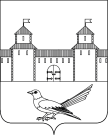 Об уточнении адреса земельного участка	Руководствуясь статьей 7 Земельного кодекса Российской Федерации от  25.10.2001 № 136-ФЗ, статьей 16 Федерального закона от 06.10.2003       № 131-ФЗ «Об общих принципах организации местного самоуправления в Российской Федерации», приказом Министерства экономического развития Российской Федерации от 01.09.2014 № 540 «Об утверждении классификатора видов разрешенного использования земельных участков», статьями 32, 35, 40 Устава  муниципального образования Сорочинский городской округ Оренбургской области, свидетельством о праве собственности на землю № 29 выданным администрацией Покровского сельского Совета Сорочинского района Оренбургской области от 14.10.1992, кадастровым паспортом здания от 04.08.2016 № 56/16-433194, кадастровым паспортом земельного участка от 03.08.2016 № 56/16-428665 и поданным заявлением (вх. № Зз-1147 от 09.08.2016) администрация Сорочинского городского округа Оренбургской области постановляет: Уточнить адрес земельного участка с кадастровым номером 56:30:1801001:44, и считать его следующим: Российская Федерация, Оренбургская область, Сорочинский городской округ, с. Покровка,     ул. Красная, д. 10; вид разрешенного использования земельного участка: для ведения личного подсобного хозяйства. Категория земель: земли населенных пунктов. Контроль за исполнением настоящего постановления возложить на главного архитектора муниципального образования Сорочинский городской округ Оренбургской области – Крестьянова А.Ф.Настоящее постановление вступает в силу со дня подписания и подлежит размещению на Портале муниципального образования Сорочинский городской округ Оренбургской области.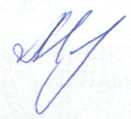 Глава муниципального образованияСорочинский городской округ                                                    Т.П. МелентьеваРазослано: в дело, Управлению архитектуры, заявителю, ОУФМС,  Кузнецову В.Г.,  прокуратуреАдминистрация Сорочинского городского округа Оренбургской области	П О С Т А Н О В Л Е Н И Е 